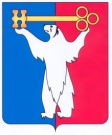 АДМИНИСТРАЦИЯ ГОРОДА НОРИЛЬСКАКРАСНОЯРСКОГО КРАЯПОСТАНОВЛЕНИЕ17.08.2022	                    			г. Норильск		                   		№ 460О внесении изменений в отдельные постановления Администрации города Норильска                     В соответствии с Федеральным законом от 27.07.2010 № 210-ФЗ «Об организации государственных и муниципальных услуг»,ПОСТАНОВЛЯЮ:Внести в: - Порядок выплаты стипендии на период прохождения практической подготовки, утвержденный постановлением Администрации города Норильска от 16.03.2022 № 153;- Порядок компенсации расходов по оплате стоимости проезда к месту прохождения практической подготовки и обратно, утвержденный постановлением Администрации города Норильска от 16.03.2022 № 155 (далее – Порядки), следующие изменения: Подпункт «в» пункта 2.2 Порядков изложить в следующей редакции: - «копия распоряжения или приказа о направлении на практическую подготовку заявителя или выписки из указанных документов, заверенные в установленном законодательством порядке КрасГМУ;». 2.  	Внести в:  -   Административный регламент предоставления муниципальной услуги по выплате стипендии на период прохождения практической подготовки, утвержденный постановлением Администрации города Норильска 16.03.2022 
№ 152;-    Административный регламент предоставления муниципальной услуги по компенсации расходов по оплате стоимости проезда к месту прохождения практической подготовки и обратно, утвержденный постановлением Администрации города Норильска 16.03.2022 № 154 (далее – Административные регламенты), следующие изменения:           2.1. Абзац пятый пункта 2.6 Административных регламентов изложить в следующей редакции:         	- «копия распоряжения или приказа о направлении на практическую подготовку заявителя или выписки из указанных документов, заверенные в установленном законодательством порядке КрасГМУ;».3.    Опубликовать настоящее постановление в газете «Заполярная правда» и разместить его на официальном сайте муниципального образования город Норильск.4.  Настоящее постановление вступает в силу после его официального опубликования в газете «Заполярная правда» и распространяет свое действие на правоотношения, возникшие с 01.01.2022.Глава города Норильска							            Д.В. Карасев